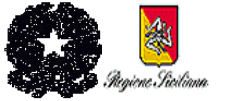 ISTITUTO COMPRENSIVOSCUOLA dell’INFANZIA, PRIMARIA e SECONDARIA di 1° GRADOVia F. Crispi, 25 - 98070 CASTELL’UMBERTO (ME) Tel: 0941 438055 – fax: 0941 438999C. F. 95008750838 e – mail: meic83800e@istruzione.it pec: meic83800e@pec.istruzione.itSito web: www.iccastellumberto.edu.itDOMANDA PER LA VALORIZZAZIONE DEL MERITOIl/La sottoscritto/a………………………………………………………………docente a tempo determinato/indeterminato nella scuola ………………………………………………, chiede di partecipare all’attribuzione del merito per le attività e le funzioni svolte nel corrente anno scolastico……………Castell’Umberto…/…/….                                                    Il/La Docente…………………………………PRIMO AMBITO: “Qualità dell’insegnamento e del contributo al miglioramento dell’istituzione scolastica, nonché del successo formativo e scolastico degli studenti”PRIMO AMBITO: “Qualità dell’insegnamento e del contributo al miglioramento dell’istituzione scolastica, nonché del successo formativo e scolastico degli studenti”PRIMO AMBITO: “Qualità dell’insegnamento e del contributo al miglioramento dell’istituzione scolastica, nonché del successo formativo e scolastico degli studenti”PRIMO AMBITO: “Qualità dell’insegnamento e del contributo al miglioramento dell’istituzione scolastica, nonché del successo formativo e scolastico degli studenti”PRIMO AMBITO: “Qualità dell’insegnamento e del contributo al miglioramento dell’istituzione scolastica, nonché del successo formativo e scolastico degli studenti”PRIMO AMBITO: “Qualità dell’insegnamento e del contributo al miglioramento dell’istituzione scolastica, nonché del successo formativo e scolastico degli studenti”PRIMO AMBITO: “Qualità dell’insegnamento e del contributo al miglioramento dell’istituzione scolastica, nonché del successo formativo e scolastico degli studenti”PRIMO AMBITO: “Qualità dell’insegnamento e del contributo al miglioramento dell’istituzione scolastica, nonché del successo formativo e scolastico degli studenti”INDICATORIINDICATORIDESCRITTORIDOCUMENTABILITA’PUNTEGGIO DICHIRAZIONE DEL DOCENTE PUNTIVALIDAZIONEPUNTEGGIO   DIRIGENTEModernizzazione e miglioramento qualitativo dell’insegnamentoModernizzazione e miglioramento qualitativo dell’insegnamentoUtilizzo nella didattica di strumenti e metodi basati sull’uso delle TIC e delle TD (LIM, tablet, aule e laboratori d’informatica)Autocertificazione del docente attestante l’utilizzo dei sussidi disponibili2maxBuone pratiche di inclusione e accoglienzaBuone pratiche di inclusione e accoglienzaUtilizzo di Piani didattici personalizzati per gli alunni BES non certificati e per gli alunni di cittadinanza non italianaDocumentazione dei percorsi a cura del docente e presenza agli atti della scuola 3maxBuone pratiche di differenziazione   dei percorsiBuone pratiche di differenziazione   dei percorsiAttività personalizzate di recupero di potenziamento Documentazione dei percorsi a cura del docente e presenza agli atti della scuola2maxGradimento  dell’utenzaGradimento  dell’utenzaGradimento espresso dai genitori e dagli alunni Assenza di feedback negativo; riscontro DS3maxElaborazione documenti programmatici (RAV, PTOF, PdM)Elaborazione documenti programmatici (RAV, PTOF, PdM)Incarico afferente all’elaborazione di documenti programmaticiDichiarazione docente e riscontro DS 5maxElaborazione progetti   specifici (MIUR, FSE-PON, Erasmus + …)Elaborazione progetti   specifici (MIUR, FSE-PON, Erasmus + …)Elaborazione documenti di particolare complessitàDocumentazione agli atti della scuola5maxProgettidi ampliamento dell’offerta formativaProgettidi ampliamento dell’offerta formativaPartecipazione a iniziative di ampliamento dell’offerta formativa Documentazione a cura del docente e presenza agli atti della scuola; riscontro del DS2maxPartecipazione a gare e concorsi Partecipazione a gare e concorsi Partecipazione a gare e concorsi Dichiarazione docente e documentazione agli atti della scuola 1Partecipazione a gare e concorsi Partecipazione a gare e concorsi Riconoscimenti e premiDichiarazione docente e documentazione agli atti della scuola3Partecipazione a viaggi d’istruzionePartecipazione a viaggi d’istruzionePartecipazione a viaggi d’istruzione di più giorniDichiarazione docente e documentazione agli atti della scuolada 1 a 3 puntiDisponibilità sostituzione colleghi assentiDisponibilità sostituzione colleghi assentiDisponibilità dichiarata supportata da supplenze svolte con ore eccedenti e flessibilità orariaDichiarazione docente e documentazione agli atti della scuolada 1 a 3 punti Esiti prove finali comuni per classi parallele; Esiti prove finali comuni per classi parallele; Esiti prove finali comuni e posizionamento della classe al sopra della media d’istituto;Raccolta dati sugli esiti della valutazione per disciplina e classe2Contributo al miglioramento dell’istituzione scolastica, garantito da spirito d’iniziativa e collaborazione attiva e propositivaContributo al miglioramento dell’istituzione scolastica, garantito da spirito d’iniziativa e collaborazione attiva e propositivaFattiva disponibilità e affidabilità; Riscontro del DS e dei responsabili di plesso5Contributo al miglioramento della qualità dell’insegnamento impartito nelle singole classi dai docentiContributo al miglioramento della qualità dell’insegnamento impartito nelle singole classi dai docentiCompetenze   metodologiche innovative in riferimento alla disciplina insegnata; capacità di armonizzare e ben calibrare le diverse componenti del processo di apprendimento; capacità di gestione della classe.Riscontro del DS2Assidua presenza a scuola a garanzia di qualità dei risultati (non più di 30 giorni di assenza complessivi)Assidua presenza a scuola a garanzia di qualità dei risultati (non più di 30 giorni di assenza complessivi)Continuità nel percorso educativoDocumentazione agli atti della scuola140      B)  SECONDO AMBITO: “Risultati ottenuti dal docente in relazione al potenziamento delle competenze degli alunni e dell’innovazione didattica e metodologica, nonché della collaborazione alla ricerca didattica, alla documentazione e alla diffusione di buone pratiche didattiche”      B)  SECONDO AMBITO: “Risultati ottenuti dal docente in relazione al potenziamento delle competenze degli alunni e dell’innovazione didattica e metodologica, nonché della collaborazione alla ricerca didattica, alla documentazione e alla diffusione di buone pratiche didattiche”      B)  SECONDO AMBITO: “Risultati ottenuti dal docente in relazione al potenziamento delle competenze degli alunni e dell’innovazione didattica e metodologica, nonché della collaborazione alla ricerca didattica, alla documentazione e alla diffusione di buone pratiche didattiche”      B)  SECONDO AMBITO: “Risultati ottenuti dal docente in relazione al potenziamento delle competenze degli alunni e dell’innovazione didattica e metodologica, nonché della collaborazione alla ricerca didattica, alla documentazione e alla diffusione di buone pratiche didattiche”      B)  SECONDO AMBITO: “Risultati ottenuti dal docente in relazione al potenziamento delle competenze degli alunni e dell’innovazione didattica e metodologica, nonché della collaborazione alla ricerca didattica, alla documentazione e alla diffusione di buone pratiche didattiche”      B)  SECONDO AMBITO: “Risultati ottenuti dal docente in relazione al potenziamento delle competenze degli alunni e dell’innovazione didattica e metodologica, nonché della collaborazione alla ricerca didattica, alla documentazione e alla diffusione di buone pratiche didattiche”      B)  SECONDO AMBITO: “Risultati ottenuti dal docente in relazione al potenziamento delle competenze degli alunni e dell’innovazione didattica e metodologica, nonché della collaborazione alla ricerca didattica, alla documentazione e alla diffusione di buone pratiche didattiche”      B)  SECONDO AMBITO: “Risultati ottenuti dal docente in relazione al potenziamento delle competenze degli alunni e dell’innovazione didattica e metodologica, nonché della collaborazione alla ricerca didattica, alla documentazione e alla diffusione di buone pratiche didattiche”INDICATORIINDICATORIDESCRITTORIDOCUMENTABILITAPUNTEGGIO MASSIMODICHIRAZIONE DEL DOCENTEPUNTIVALIDAZIONEPUNTEGGIO   DIRIGENTEPartecipazione a gruppi di ricerca didattica/ ricaduta sull’azione professionale e disseminazione dei risultatiPartecipazione a gruppi di ricerca didattica/ ricaduta sull’azione professionale e disseminazione dei risultatiPartecipazione a gruppi di ricerca didattica interni o esterni all’istituto o in rete; documentazione dell’esperienza; utilizzo di quanto appreso e disseminazione di buone pratiche didatticheAttestato di partecipazione e documentazione dell’esperienza a cura del docente5Esperienze didattiche innovativeEsperienze didattiche innovativeSperimentazione di modelli educativi innovativi/flessibiliDocumentazione a cura del docente e presenza agli atti della scuola5Progetti di eccellenzaProgetti di eccellenzaRisultati in termini di impatto sul potenziamento delle competenze degli alunniDocumentazione a cura del docente e presenza agli atti della scuola5Produzione di materiali didattici per la realizzazione di un repository condiviso a livello d’IstitutoProduzione di materiali didattici per la realizzazione di un repository condiviso a livello d’IstitutoRisultati in termini di impatto sul potenziamento delle competenze degli alunniConsegna materiali prodotti (e-book, mappe, presentazioni…)5Progettazione e attuazione di esperienze collaborative di didattica interdisciplinare basate su compiti reali, con utilizzo delle tecnologie digitaliProgettazione e attuazione di esperienze collaborative di didattica interdisciplinare basate su compiti reali, con utilizzo delle tecnologie digitaliRisultati in termini di impatto sul potenziamento delle competenze degli alunniProgetti, materiali prodotti, documentazione e valutazione degli esiti525C) TERZO AMBITO: “Responsabilità assunte nel coordinamento organizzativo e didattico e nella formazione del personale”C) TERZO AMBITO: “Responsabilità assunte nel coordinamento organizzativo e didattico e nella formazione del personale”C) TERZO AMBITO: “Responsabilità assunte nel coordinamento organizzativo e didattico e nella formazione del personale”C) TERZO AMBITO: “Responsabilità assunte nel coordinamento organizzativo e didattico e nella formazione del personale”C) TERZO AMBITO: “Responsabilità assunte nel coordinamento organizzativo e didattico e nella formazione del personale”C) TERZO AMBITO: “Responsabilità assunte nel coordinamento organizzativo e didattico e nella formazione del personale”C) TERZO AMBITO: “Responsabilità assunte nel coordinamento organizzativo e didattico e nella formazione del personale”C) TERZO AMBITO: “Responsabilità assunte nel coordinamento organizzativo e didattico e nella formazione del personale”INDICATORIDESCRITTORIDESCRITTORIDOCUMENTABILITA’PUNTEGGIO DICHIRAZIONE DEL DOCENTEPUNTIVALIDAZIONEPUNTEGGIO DIRIGENTEResponsabilità assunte nel coordinamento organizzativo e didatticoSupporto organizzativo e gestionale al Dirigente scolastico:collaboratori del DS: 8responsabili di plesso:2Funzioni strumentali:1 Commissioni di lavoro:1referenti:1, coordinatori di progetto:1, di classe:1 e di dipartimento:2componenti gruppo GLHO:1 componenti Comitato di Valutazione:1, tutor docenti neoassunti: 1Supporto organizzativo e gestionale al Dirigente scolastico:collaboratori del DS: 8responsabili di plesso:2Funzioni strumentali:1 Commissioni di lavoro:1referenti:1, coordinatori di progetto:1, di classe:1 e di dipartimento:2componenti gruppo GLHO:1 componenti Comitato di Valutazione:1, tutor docenti neoassunti: 1Incarichi e maggior carico di lavoro non retribuiti per presenza in servizio oltre l’orario20Responsabilità assunte nel coordinamento della sicurezza Supporto organizzativo e gestionale al Dirigente scolastico nel coordinamento della sicurezzaSupporto organizzativo e gestionale al Dirigente scolastico nel coordinamento della sicurezzaIncarichi e maggior carico di lavoro non retribuiti per presenza in servizio oltre l’orario6Formatore del personaleFormatore in percorsi per docentiFormatore in percorsi per docentiAutocertificazione3Partecipazione a corsi di formazione coerenti con il Piano triennale di Formazione Docenti della scuola e/o nazionale  da 10 a 20 ore  da 21 a 30 oreda 31 a 40 ore  da 41 a 50 ore da 51 a 60 ore  oltre 60 oreoltre 60 ore  da 10 a 20 ore  da 21 a 30 oreda 31 a 40 ore  da 41 a 50 ore da 51 a 60 ore  oltre 60 oreoltre 60 oreAutocertificazione12345636Totale punteggio per i tre ambiti (A, B, C)Totale punteggio per i tre ambiti (A, B, C)Totale punteggio per i tre ambiti (A, B, C)Totale punteggio per i tre ambiti (A, B, C)100